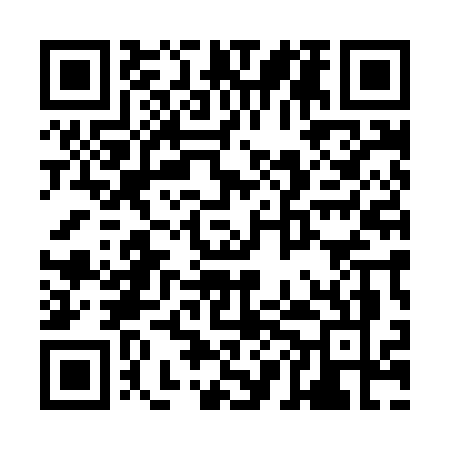 Prayer times for Zsadanyhomok, HungaryMon 1 Jul 2024 - Wed 31 Jul 2024High Latitude Method: Midnight RulePrayer Calculation Method: Muslim World LeagueAsar Calculation Method: HanafiPrayer times provided by https://www.salahtimes.comDateDayFajrSunriseDhuhrAsrMaghribIsha1Mon1:224:3812:386:078:3811:282Tue1:244:3812:386:078:3811:263Wed1:274:3912:386:078:3711:254Thu1:294:4012:386:068:3711:235Fri1:324:4012:396:068:3711:226Sat1:354:4112:396:068:3611:207Sun1:384:4212:396:068:3611:188Mon1:404:4312:396:068:3511:169Tue1:434:4412:396:058:3411:1410Wed1:464:4512:396:058:3411:1211Thu1:494:4512:396:058:3311:1012Fri1:524:4612:406:058:3211:0813Sat1:554:4712:406:048:3211:0614Sun1:584:4812:406:048:3111:0415Mon2:004:4912:406:038:3011:0216Tue2:034:5012:406:038:2911:0017Wed2:064:5212:406:028:2810:5718Thu2:094:5312:406:028:2710:5519Fri2:124:5412:406:018:2610:5320Sat2:154:5512:406:018:2510:5021Sun2:184:5612:406:008:2410:4822Mon2:204:5712:406:008:2310:4523Tue2:234:5812:405:598:2210:4324Wed2:265:0012:405:588:2110:4125Thu2:295:0112:405:588:1910:3826Fri2:315:0212:405:578:1810:3627Sat2:345:0312:405:568:1710:3328Sun2:375:0512:405:558:1610:3129Mon2:405:0612:405:558:1410:2830Tue2:425:0712:405:548:1310:2631Wed2:455:0812:405:538:1110:23